РАСПОРЯЖЕНИЕ О СОСТАВЛЕНИИ СПИСКА ВЛАДЕЛЬЦЕВ ИНВЕСТИЦИОННЫХ ПАЕВ В СЛУЧАЕ ЧАСТИЧНОГО ПОГАШЕНИЯ ИНВЕСТИЦИОННЫХ ПАЕВ ЗАКРЫТОГО ПАЕВОГО ИНВЕСТИЦИОННОГО ФОНДАУправляющая компания: 	(Полное наименование)в лице 	,действующего на основании 	,настоящим просит предоставить список владельцев инвестиционных паев в случае частичного погашения инвестиционных паев закрытого паевого инвестиционного фонда:  (Название Фонда)Регистрационный номер правил доверительного управления паевого инвестиционного фонда:_________________________________________________________________________________________по состоянию на «_____»_______________2____ .Дата заполнения: «______» ________________ 2__ .Подпись должностного лица (Уполномоченного представителя):Должность	Подпись	Расшифровка                            М. П.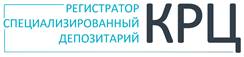 www.regkrc.ru(861) 255-34-03ЗАПОЛНЯЕТСЯ РАБОТНИКОМ АО «КРЦ»ЗАПОЛНЯЕТСЯ РАБОТНИКОМ АО «КРЦ»Отметка о принятииОтметка об исполненииВх. №_______________________________________________                                                              (дата)_____________________________________________________(Ф.И.О. работника АО «КРЦ»)                          (подпись)№ исх.________________________________________                                                              (дата)_______________________________________________(Ф.И.О. работника АО «КРЦ»)                          (подпись)